  CRAL REGIONE MOLISE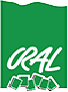                                                                                                A TUTTI I SOCI C.R.A.L.                                                                                                    REGIONE MOLISE                                                                                                    LORO SEDIOggetto: CONVOCAZIONE ASSEMBLEA GENERALE ORDINARIA DEI SOCI.	I Signori soci sono convocati in assemblea ordinaria presso la sala convegni della sede della “Fondazione Molise Cultura” in Campobasso (ex GIL), Via Milano, 15 alle ore 23:45 del giorno 27/7/2021 in prima convocazione ed il giorno 28/7/2021 alle ore 18:00 in seconda convocazione per discutere e deliberare sul seguente ordine del giorno:Approvazione Bilancio consuntivo anno 2019 e 2020;Relazione Consiglio Direttivo al bilancio anno 2019 e 2020;Approvazione Bilancio preventivo anno 2020 (presa d’atto) ed anno 2021;Rinnovo cariche sociali (elezione del Consiglio Direttivo) biennio 2021-2022;Elezione del Collegio dei Revisori dei Conti biennio 2021-2022;Varie ed eventuali.Cordiali saluti.                                                                                                                     IL PRESIDENTE                                                                                                                 (dr. Pasquale Di Fabio)Campobasso, 07-07-2021Via Trento, 1 – 86100 – CampobassoTel. 349 2565322 – e-mail: difabio.pasquale@mail.regione.molise.it